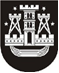 KLAIPĖDOS MIESTO SAVIVALDYBĖS TARYBASPRENDIMASDĖL objektų įtraukimo į privatizavimo objektų sąrašą ir objektO išbraukimo iš privatizavimo objektų sąrašo2014 m. sausio 30 d. Nr. T2-19KlaipėdaVadovaudamasi Lietuvos Respublikos vietos savivaldos įstatymo 16 straipsnio 2 dalies 26 punktu, Lietuvos Respublikos valstybės ir savivaldybių turto privatizavimo įstatymo 10 straipsnio 2, 3 ir 12 dalimis, Klaipėdos miesto savivaldybės taryba nusprendžia:1. Įtraukti į privatizavimo objektų sąrašą objektus pagal 1 priedą.2. Išbraukti iš privatizavimo objektų sąrašo objektą pagal 2 priedą.3. Įpareigoti Klaipėdos miesto savivaldybės administracijos direktorių pateikti valstybės įmonei Valstybės turto fondui privatizavimo objektų sąrašo pakeitimus.Savivaldybės meras Vytautas Grubliauskas